PROBLEME JAVASCRIPTProblemele de mai jos se vor rezolva fara ajutorul unor librarii externe (jQuery spre exemplu).Sa se scrie o functie JavaScript care valideaza o data calendaristica, reprezentata ca sir de caractere. Functia mai primeste un al doilea parametru care reprezinta formatul in care este reprezentata data. 
Exemplu: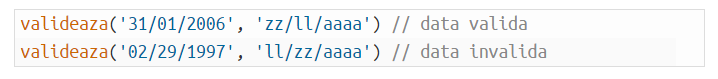 Functia va trebui sa suporte cel putin urmatoarele formate de validare: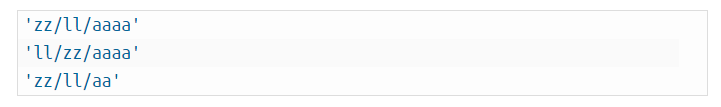 Sa se scrie un formular care utilizeaza o functie JavaScript care valideaza formatul unei adrese de email. Adresa de email validata trebuie sa fie in formatul specificat in RFC 822 si RFC 2822.Sa se scrie o pagina HTML care contine un formular asemanator unui calculator. Implementarea functionalitatii calculatorului se va face folosind JavaScript.Sa se scrie o pagina HTML care contine doua liste (cu mai multe linii fiecare, create cu tagul <select>). La un dubluclick pe un element al primei liste, acesta va fi mutat in lista a doua si invers.Folosind JavaScript si componentele HTML input de tip text si select (combobox) sa se creeze o componenta combobox editabila. In partea superioara a componentei de tip combobox, utilizatorul va putea introduce un text, iar pe masura ce va completa acest text in drop down list-ul de dedesubt se vor pastra doar acele elemente din lista care incep cu textul introdus de utilizator. Cand utilizatorul incepe sa tasteze, drop down list-ul se va afisa (cu elementele care se potrivesc). La selectarea unui element din lista, inputul superior va fi completat automat (dar va ramane editabil) cu valoarea elementului selectat din lista.Sa se scrie o pagina HTML care va afisa o lista de imagini. Imaginile se vor afisa una dupa cealalata sub forma unui slideshow. Se vor pune la dispozitia utilizatorului un buton de play / pauza, un checkbox de repetare care bifat va relua slideshow-ul dupa ultima poza, si un combobox cu valoare numerica care indica intervalul de timp la care se vor schimba imaginile.Sa se scrie o pagina HTML care contine doua combobox-uri. Primul va contine raioane, al doilea sate din raionul selectat in primul combobox. La schimbarea raionului din primul combobox, al doilea se va actualiza corespounzator.Sa se scrie o pagina HTML ce contine un tabel cu trei coloane si cateva linii. Cand utilizatorul va da click pe antetul unei coloane, elementele din tabel se vor sorta crescator dupa elementele coloanei respective. Daca utilizatorul va da click din nou pe aceeasi coloana, elementele din tabel se vor sorta descrescator.Sa se scrie o pagina HTML care contine afisata o lista de imagini subdimensionate fata de dimensiunea lor reala (sau variante de dimensiuni mai mici a imaginilor originale). Folosind JavaScript, daca utilizatorul va pozitiona mouse-ul deasupra unei astfel de poze, se va afisa poza originala (oriunde in cadrul paginii) la dimensiuni normale.